PUBLISHED IN DECEMBER 2018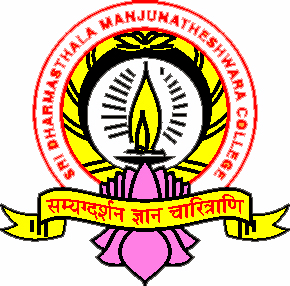 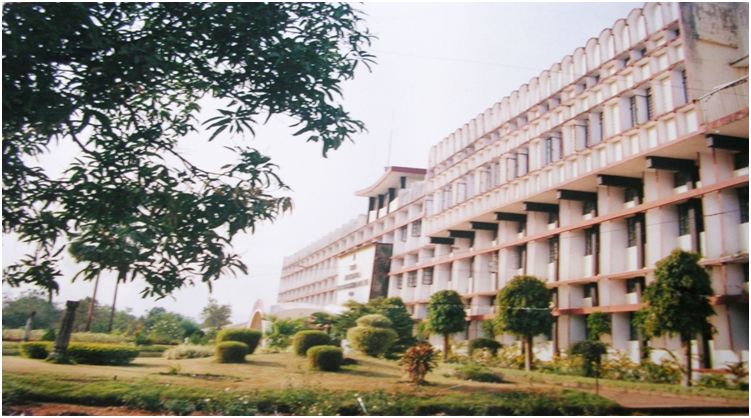 PUBLISHED IN DECEMBER 2018